Olsztyn, 3 czerwca 2024 r.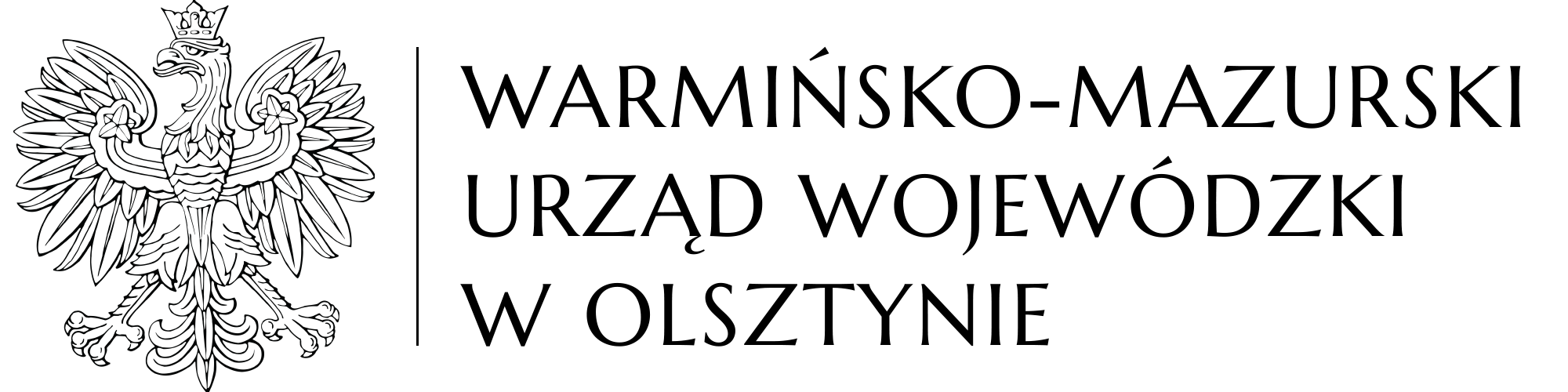 WO-IV.272.17.2024Specyfikacja Warunków ZamówieniaRozdział I. Nazwa i adres zamawiającego, nazwa strony internetowej prowadzonego postępowania.Warmińsko-Mazurski Urząd Wojewódzki w Olsztynie, Al. Marszałka J. Piłsudskiego 7/9, 
10-575 Olsztyn, tel. (89) 523 24 00, NIP 739-12-64-792, REGON 000514319, godziny urzędowania: poniedziałek – piątek od 7:30 do 15:30.Adres poczty elektronicznej: piotr.bucwilo@uw.olsztyn.pl. Adres strony internetowej prowadzonego postępowania: https://platformazakupowa.pl/pn/
uw-warminsko-mazurskiRozdział II. Adres strony internetowej, na której udostępniane będą zmiany i wyjaśnienia treści Specyfikacji Warunków Zamówienia oraz inne dokumenty zamówienia bezpośrednio związane z postępowaniem o udzielenie zamówienia.Rozdział III. Tryb udzielenia zamówienia.Zamówienie udzielane jest w trybie podstawowym na podstawie art. 275 pkt 1 ustawy 
z dnia 11 września 2019 roku Prawo zamówień publicznych (Dz. U. z 2023 r. poz. 1605 
z późn. zm.), zwanej dalej Pzp.Rodzaj zamówienia – roboty budowlane.Wartość zamówienia jest wyższa od kwoty 130.000,00 złotych netto i nie przekracza wyrażonej w złotych równowartości kwoty 5.538.000,00 euro.Rozdział IV. Informacja dotycząca wyboru najkorzystniejszej oferty z możliwością prowadzenia negocjacji.Zamawiający nie przewiduje wyboru najkorzystniejszej oferty z możliwością prowadzenia negocjacji.Rozdział V. Opis przedmiotu zamówienia.Nazwa przedmiotu zamówienia: naprawa hydroizolacji przegród zewnętrznych podpiwniczenia budynku użytkowanego przez Straż Graniczną i Służbę Celno-Skarbową na Drogowym Przejściu Granicznym w Gronowie.Nazwa i kod przedmiotu zamówienia według Wspólnego Słownika Zamówień: roboty izolacyjne 45320000-6,roboty odwadniające i nawierzchniowe 45232451-8,roboty budowlane w zakresie budynków 45210000-2,roboty instalacyjne wodno-kanalizacyjne i sanitarne 45330000-9,roboty w zakresie okablowania oraz instalacji elektrycznych 45311000-0,usługi inżynieryjne w zakresie projektowania 71320000-7.Przedmiot zamówienia obejmuje naprawę hydroizolacji przegród zewnętrznych podpiwniczenia budynku użytkowanego przez Straż Graniczną i Służbę Celno-Skarbową na Drogowym Przejściu Granicznym w Gronowie w systemie zaprojektuj i wybuduj w następującym zakresie:opracowanie dokumentacji projektowej wraz z uzyskaniem wszystkich niezbędnych opinii, uzgodnień i pozwoleń, w tym pozwolenia na budowę, tj.:opracowanie projektu budowlanego, projektów wykonawczych, informacji dotyczącej bezpieczeństwa i ochrony zdrowia, specyfikacji technicznych wykonania i odbioru robót oraz innych opracowań niezbędnych do uzyskania dokumentów formalno-prawnych koniecznych przy wydawaniu decyzji pozwolenia na budowę, łącznie zwanych dalej w specyfikacji warunków zamówienia dokumentacją projektową,uzyskanie mapy do celów projektowych oraz wszelkich wymaganych przepisami prawa warunków, opinii, uzgodnień i decyzji administracyjnych niezbędnych do wystąpienia przez wykonawcę w imieniu zamawiającego do właściwego organu o wydanie decyzji pozwolenia na budowę wraz z uzyskaniem w imieniu zamawiającego ostatecznej decyzji pozwolenia na budowę (jeżeli będzie wymagana),pełnienie nadzoru autorskiego przez autorów projektu budowlanego i projektów wykonawczych podczas wykonywania robót,wykonanie robót budowlanych w oparciu o opracowaną dokumentację projektową, polegających na naprawie hydroizolacji przegród zewnętrznych podpiwniczenia budynku użytkowanego przez Straż Graniczną i Służbę Celno-Skarbową na Drogowym Przejściu Granicznym w Gronowie wraz z wykonaniem niezbędnych robót towarzyszących, obejmujących w szczególności:odkopanie ścian zewnętrznych podpiwniczenia,demontaż drenażu opaskowego,oczyszczenie i osuszenie ścian zewnętrznych,wykonanie hydroizolacji oraz termoizolacji ścian zewnętrznych,ułożenie nowego drenażu opaskowego,wykonanie hydroizolacji ściany wewnętrznej oddzielającej część niepodpiwniczoną budynku,demontaż osprzętu sanitarnego, elektrycznego, teletechnicznego oraz stolarki drzwiowej wraz z ich zabezpieczeniem w celu ponownego montażu,rozbiórka ścianek działowych, warstw posadzkowych oraz demontaż uszkodzonych instalacji podposadzkowych,wykonanie podposadzkowej płyty żelbetowej,wykonanie hydroizolacji podłogi na gruncie,odtworzenie ogrzewania pomieszczeń piwnicznych w postaci ogrzewania podłogowego,wykonanie pozostałych warstw posadzkowych, w tym elementów instalacji sanitarnych istniejących uprzednio,wymurowanie ścianek działowych,wykonanie robót wykończeniowych.Szczegółowy opis przedmiotu zamówienia znajduje się w programie funkcjonalno – użytkowym stanowiącym załączniki nr 8.1 – 8.16 do specyfikacji warunków zamówienia, zwanej dalej SWZ.W przypadku braku obowiązku uzyskania decyzji pozwolenia na budowę na wykonanie robót budowlanych objętych przedmiotem zamówienia wykonawca opracuje dokumentację projektową, o której mowa w pkt 3 ppkt 1, oraz uzyska wszystkie niezbędne opinie, uzgodnienia i pozwolenia, w takim zakresie, jaki będzie niezbędny do zgłoszenia robót budowlanych, o którym mowa w ustawie z dnia 7 lipca 1994 r. Prawo budowlane 
(Dz. U. z 2024 r. poz. 725).Program funkcjonalno-użytkowy może wskazywać dla niektórych materiałów lub urządzeń znaki towarowe lub pochodzenie. Zamawiający dopuszcza oferowanie materiałów lub urządzeń równoważnych w stosunku do wskazanych w programie funkcjonalno-użytkowym pod warunkiem, że zapewnią one uzyskanie parametrów co najmniej na takim samym poziomie jak założone w programie funkcjonalno-użytkowym oraz będą nie gorsze pod względem:charakteru użytkowego (tożsamość funkcji),parametrów technicznych (wytrzymałość, trwałość),parametrów bezpieczeństwa użytkowania.Wykonawca sporządzi dokumentację projektową zgodnie z wymogami:ustawy z dnia 7 lipca 1994 r. Prawo budowlane (Dz. U. z 2024 r. poz. 725), rozporządzenia Ministra Rozwoju z dnia 11 września 2020 r. w sprawie szczegółowego zakresu i formy projektu budowlanego (Dz. U. z 2022 r. poz. 1679 z późn. zm.),rozporządzenia Ministra Rozwoju i Technologii z dnia 20 grudnia 2021 r. w sprawie szczegółowego zakresu i formy dokumentacji projektowej, specyfikacji technicznych wykonania i odbioru robót budowlanych oraz programu funkcjonalno-użytkowego 
(Dz. U. z 2021 r. poz. 2454).Zamawiający wymaga, aby wykonawca uwzględnił w cenie oferty wykonanie izolacji przeciwwodnej i przeciwwilgociowej produktami jednego producenta.Wykonawca przekazując zamawiającemu dokumentację projektową przeniesie jednocześnie na niego bez dodatkowego wynagrodzenia majątkowe prawa autorskie do w/w utworu wynikające z ustawy z dnia 4 lutego 1994 r. o prawie autorskim i prawach pokrewnych (Dz. U. z 2022 r. poz. 2509), przy czym wynagrodzenie za przeniesienie praw autorskich będzie ujęte w cenie oferty.Wykonawca zobowiązany jest do uzgodnienia z zamawiającym przyjętych rozwiązań projektowych oraz do uzyskania akceptacji zamawiającego przed przystąpieniem do opracowania dokumentacji projektowej.W przypadku, gdy w toku realizacji przedmiotu zamówienia dojdzie do zmiany przepisów prawa skutkujących koniecznością dostosowania dokumentacji projektowej w celu uzyskania decyzji pozwolenia na budowę, wykonawca dokona stosownych zmian w dokumentacji projektowej bez prawa do dodatkowego wynagrodzenia.W każdym przypadku, gdy zamawiający w SWZ powołuje się na normy, europejskie oceny techniczne, aprobaty, specyfikacje techniczne i systemy referencji technicznych, dopuszcza się rozwiązania równoważne opisywanym.Wszystkie zastosowane podczas realizacji przedmiotu zamówienia materiały (z wyłączeniem osprzętu zdemontowanego i ponownie montowanego) muszą mieć atest dopuszczający do stosowania w budownictwie.Przedmiot zamówienia wykonywany będzie przez wykonawcę na czynnym przejściu granicznym, w związku z czym sposób jego realizacji wymaga uzgodnienia z zamawiającym w celu zapewnienia w tym okresie prawidłowego funkcjonowania przejścia granicznego.Wykonawca zobowiązany jest do realizacji zamówienia zgodnie z zasadami współczesnej wiedzy, obowiązującymi przepisami oraz z poszanowaniem zasad bezpieczeństwa i higieny pracy.W przypadku rozbieżności interpretacyjnych pomiędzy postanowieniami SWZ i projektowanych postanowień umowy, a treścią pozostałych załączników do SWZ, pierwszeństwo mają postanowienia SWZ oraz projektowanych postanowień umowy.Rozdział VI. Termin wykonania zamówienia.5 miesięcy licząc od dnia podpisania umowy, nie później jednak niż do dnia 
29 listopada 2024 r.Rozdział VII. Projektowane postanowienia umowy w sprawie zamówienia publicznego, które zostaną wprowadzone do treści tej umowy.Wszelkie przyszłe zobowiązania wykonawcy związane z umową w sprawie zamówienia publicznego, istotne dla stron postanowienia, w tym wysokość kar umownych z tytułu niewykonania lub nienależytego wykonania umowy oraz zakres możliwych zmian postanowień umowy w stosunku do treści oferty wykonawcy, określają projektowane postanowienia umowy stanowiące załącznik nr 4 do SWZ.Rozdział VIII. Informacje o środkach komunikacji elektronicznej, przy użyciu których zamawiający będzie komunikował się z wykonawcami, oraz informacje o wymaganiach technicznych i organizacyjnych sporządzania, wysyłania i odbierania korespondencji elektronicznej.W postępowaniu komunikacja pomiędzy zamawiającym a wykonawcami, w szczególności składanie zapytań do treści SWZ, oświadczeń, zawiadomień oraz przekazywanie informacji, odbywa się elektronicznie:za pośrednictwem platformy zakupowej znajdującej się pod adresem 
https://platformazakupowa.pl/pn/uw-warminsko-mazurski, gdzie po wybraniu właściwego postępowania należy skorzystać z formularza „Wyślij wiadomość do zamawiającego” w sekcji „Komunikaty” lubza pomocą poczty elektronicznej piotr.bucwilo@uw.olsztyn.pl.Zasady korzystania z platformy zakupowej https://platformazakupowa.pl/:korzystanie z platformy zakupowej jest bezpłatne,zaleca się, aby przed rozpoczęciem wypełniania Formularza składania oferty wykonawca zalogował się do systemu, a jeżeli nie posiada konta, założył bezpłatne konto. W przeciwnym wypadku wykonawca będzie miał ograniczone funkcjonalności, np. brak widoku wiadomości prywatnych od zamawiającego w systemie lub możliwości wycofania oferty lub wniosku bez kontaktu z Centrum Wsparcia Klienta,wykonawca może zwrócić się do zamawiającego z wnioskiem o wyjaśnienie treści SWZ. Wniosek można przesłać za pośrednictwem platformy zakupowej przez formularz „Wyślij wiadomość do zamawiającego”. Dokumenty elektroniczne, oświadczenia lub elektroniczne kopie dokumentów lub oświadczeń składane są przez wykonawcę za pośrednictwem przycisku „Wyślij wiadomość do zamawiającego” jako załączniki. Po kliknięciu przycisku „Wyślij” pojawi się komunikat systemowy, że wiadomość została wysłana, wszelkie instrukcje związane z korzystaniem z platformy zakupowej, w szczególności dotyczące logowania, składania wniosków o wyjaśnienie treści SWZ, składania ofert oraz innych czynności podejmowanych w postępowaniu, znajdują się na stronie internetowej pod adresem: https://platformazakupowa.pl/strona/45-instrukcje,w przypadku jakichkolwiek wątpliwości związanych z zasadami korzystania z platformy zakupowej, wykonawca winien skontaktować się z dostawcą rozwiązania teleinformatycznego https://platformazakupowa.pl/ pod nr tel. +48 22 101 02 02 (infolinia dostępna w dni robocze w godzinach 8.00-17.00) lub za pomocą poczty elektronicznej cwk@platformazakupowa.pl.Za datę wpływu zapytań do treści SWZ, oświadczeń, wniosków, zawiadomień oraz informacji przekazywanych na adres e-mail zamawiającego przyjmuje się datę dostarczenia wiadomości na adres e-mail zamawiającego. W przypadku skorzystania z platformy zakupowej za datę wpływu zapytań do treści SWZ, oświadczeń, wniosków, zawiadomień oraz informacji przyjmuje się datę ich złożenia/wysłania na platformie zakupowej.Oznaczenie czasu odbioru danych przez platformę zakupową stanowi datę oraz dokładny czas (hh:mm:ss) generowany według czasu lokalnego serwera synchronizowanego z zegarem Głównego Urzędu Miar.Zamawiający określa dopuszczalny format podpisu elektronicznego jako:dokumenty w formacie „pdf” zaleca się podpisywać formatem PAdES,dopuszcza się podpisanie dokumentów w formacie innym niż „pdf”, wtedy będzie wymagany oddzielny plik z podpisem. W związku z tym wykonawca będzie zobowiązany załączyć, prócz podpisanego dokumentu, oddzielny plik z podpisem.Zamawiający określa niezbędne wymagania sprzętowo – aplikacyjne umożliwiające pracę na platformie zakupowej, tj.:stały dostęp do sieci Internet o gwarantowanej przepustowości nie mniejszej niż 512 kb/s,komputer klasy PC lub MAC o następującej konfiguracji: pamięć min. 2GB Ram, procesor Intel IV 2GHZ lub jego nowsza wersja, jeden z systemów operacyjnych: MS Windows 7, Mac Os x 10.4, Linux, lub ich nowsze wersje,zainstalowana dowolna przeglądarka internetowa, inna niż Internet Explorer,włączona obsługa JavaScript,zainstalowany program Adobe Acrobat Reader lub inny obsługujący pliki w formacie „pdf”,szyfrowanie na platformazakupowa.pl odbywa się za pomocą protokołu TLS 1.3.Formaty plików wykorzystywane przez wykonawców muszą być zgodne z formatami plików określonymi w rozporządzeniu Rady Ministrów z dnia 12 kwietnia 2012 r. w sprawie Krajowych Ram Interoperacyjności, minimalnych wymagań dla rejestrów publicznych i wymiany informacji w postaci elektronicznej oraz minimalnych wymagań dla systemów teleinformatycznych (Dz. U. z 2017 r. poz. 2247). Sposób sporządzenia dokumentów elektronicznych musi być zgody z wymaganiami określonymi w rozporządzeniu Prezesa Rady Ministrów z dnia 30 grudnia 2020 r. w sprawie sposobu sporządzania i przekazywania informacji oraz wymagań technicznych dla dokumentów elektronicznych oraz środków komunikacji elektronicznej w postępowaniu o udzielenie zamówienia publicznego lub konkursie (Dz. U. z 2020 r. poz. 2452) oraz rozporządzeniu Ministra Rozwoju, Pracy i Technologii z dnia 23 grudnia 2020 r. w sprawie podmiotowych środków dowodowych oraz innych dokumentów lub oświadczeń, jakich może żądać zamawiający od wykonawcy (Dz. U. z 2020 r. poz. 2415 z późn. zm.).Wykonawca przystępując do prowadzonego postępowania o udzielenie zamówienia publicznego:akceptuje warunki korzystania z platformy zakupowej określone w Regulaminie Internetowej Platformy zakupowej platformazakupowa.pl Open Nexus Spółka z o.o. zamieszczonym na stronie internetowej https://platformazakupowa.pl/ w zakładce „Regulamin” oraz uznaje go za wiążący,zapoznał i stosuje się do Instrukcji składania ofert/wysyłania wiadomości dostępnej pod adresem https://platformazakupowa.pl/strona/45-instrukcje.Rozdział IX. Informacje o sposobie komunikowania się zamawiającego z wykonawcami w inny sposób niż przy użyciu środków komunikacji elektronicznej w przypadku zaistnienia jednej z sytuacji określonych w art. 65 ust. 1, art. 66 i art. 69 Pzp.W przedmiotowym postępowaniu nie zaistniała żadna z sytuacji określonych w art. 65 ust. 1, art. 66 i art. 69 Pzp.Rozdział X. Wskazanie osób uprawnionych do komunikowania się z wykonawcami.Osoby uprawnione do porozumiewania się z wykonawcami: Piotr Bućwiło, tel. (89) 52 32 679, email: piotr.bucwilo@uw.olsztyn.plRozdział XI. Termin związania ofertą.Wykonawca jest związany ofertą do dnia 18 lipca 2024 r., przy czym pierwszym dniem terminu związania ofertą jest dzień, w którym upływa termin składania ofert.Rozdział XII. Opis sposobu przygotowania oferty.Oferta musi zawierać:wypełniony formularz oferty – załącznik nr 1 do SWZ,wypełnione oświadczenie o niepodleganiu wykluczeniu i spełnianiu warunków udziału w postępowaniu – załącznik nr 2 do SWZ. W przypadku wspólnego ubiegania się o zamówienie przez wykonawców, oświadczenie o niepodleganiu wykluczeniu oraz spełnianiu warunków udziału w postępowaniu składa każdy z wykonawców. W przypadku polegania na zdolnościach lub sytuacji podmiotów udostępniających zasoby, wykonawca dołącza do oferty także oświadczenie podmiotu udostępniającego zasoby, potwierdzające brak podstaw wykluczenia tego podmiotu oraz spełnianie warunków udziału w postępowaniu, w zakresie, w jakim wykonawca powołuje się na jego zasoby,pełnomocnictwo lub inny dokument potwierdzający umocowanie do reprezentowania wykonawców wspólnie ubiegających się o zamówienie w postępowaniu o udzielenie zamówienia albo reprezentowania w postępowaniu i zawarcia umowy w sprawie zamówienia publicznego – w przypadku wspólnego ubiegania się o zamówienie przez wykonawców,pełnomocnictwo lub inny dokument potwierdzający umocowanie do reprezentowania wykonawcy w przedmiotowym postępowaniu – w przypadku podpisania oferty przez osobę niewymienioną w dokumencie rejestracyjnym (ewidencyjnym) wykonawcy,zobowiązanie innych podmiotów do oddania wykonawcy do dyspozycji niezbędnych zasobów na potrzeby realizacji zamówienia (załącznik nr 6 do SWZ) lub inny podmiotowy środek dowodowy potwierdzający, że wykonawca realizując zamówienie będzie dysponował niezbędnymi zasobami tych podmiotów – w przypadku, gdy wykonawca będzie polegał na zdolnościach lub sytuacji innych podmiotów,wypełnione oświadczenie, o którym mowa w art. 117 ust. 4 Pzp, z którego musi wynikać, które roboty budowlane lub usługi wykonają poszczególni wykonawcy wspólnie ubiegający się o udzielenie zamówienia (załącznik nr 3 do SWZ) – w przypadku wspólnego ubiegania się o zamówienie przez wykonawców.Pełnomocnictwo do złożenia oferty musi być złożone w oryginale w takiej samej formie, jak składana oferta (w formie elektronicznej – opatrzonej kwalifikowalnym podpisem elektronicznym lub postaci elektronicznej –  opatrzonej podpisem zaufanym lub podpisem osobistym). Dopuszcza się także złożenie elektronicznej kopii (skanu) pełnomocnictwa sporządzonego uprzednio w formie pisemnej, w formie elektronicznego poświadczenia sporządzonego stosownie do art. 97 § 2 ustawy z dnia 14 lutego 1991 r. – Prawo o notariacie (Dz. U. z 2022 r. poz. 1799 z późn. zm.), które to poświadczenie notariusz opatruje kwalifikowanym podpisem elektronicznym, bądź też poprzez opatrzenie skanu pełnomocnictwa sporządzonego uprzednio w formie pisemnej kwalifikowanym podpisem, podpisem zaufanym lub podpisem osobistym mocodawcy. Elektroniczna kopia pełnomocnictwa nie może być uwierzytelniona przez upełnomocnionego.Oferta musi być sporządzona w języku polskim, w formie elektronicznej – opatrzonej kwalifikowanym podpisem elektronicznym lub postaci elektronicznej – opatrzonej podpisem zaufanym lub podpisem osobistym, w szczególności w rekomendowanych formatach danych, tj.: .pdf, .doc, .docx, .rtf, .xps, .odt.Treść złożonej oferty musi odpowiadać treści SWZ.Wykonawca może złożyć tylko jedną ofertę.Koszty przygotowania i złożenia oferty ponosi wykonawca.Jeżeli dokumenty elektroniczne, przekazywane przy użyciu środków komunikacji elektronicznej, zawierają informacje stanowiące tajemnicę przedsiębiorstwa w rozumieniu przepisów ustawy z dnia 16 kwietnia 1993 r. o zwalczaniu nieuczciwej konkurencji 
(Dz. U. z 2022 r. poz. 1233) wykonawca, w celu utrzymania w poufności tych informacji, przekazuje je w sekcji Formularz składania oferty w wierszu „Dokumenty niejawne”.W przypadku wykonawców wspólnie ubiegających się o udzielenie zamówienia:przy ocenie spełniania warunków udziału w postępowaniu zamawiający będzie brał pod uwagę łączny potencjał wykonawców, z zastrzeżeniem, iż w przypadku warunku dotyczącego zdolności technicznej lub zawodowej zamawiający wymaga, aby co najmniej jeden z wykonawców wspólnie ubiegających się o udzielenie zamówienia spełniał wymagania określone w Rozdziale XVI pkt 1 SWZ,wykonawcy zobowiązani są do ustanowienia pełnomocnika do reprezentowania ich w postępowaniu o udzielenie zamówienia albo reprezentowania w postępowaniu i zawarcia umowy w sprawie zamówienia publicznego,wypełnione oświadczenie dotyczące niepodlegania wykluczeniu oraz spełniania warunków udziału w postępowaniu (zgodnie z załącznikiem nr 2 do SWZ) składa każdy z wykonawców wspólnie ubiegających się o zamówienie,do oferty należy dołączyć wypełnione oświadczenie, o którym mowa w art. 117 ust. 4 Pzp, z którego musi wynikać, które roboty budowlane lub usługi wykonają poszczególni wykonawcy wspólnie ubiegający się o udzielenie zamówienia (zgodnie z załącznikiem nr 3 do SWZ).Rozdział XIII. Opis sposobu składania ofert oraz termin składania ofert.Ofertę należy złożyć w terminie do dnia 19 czerwca 2024 r. do godziny 10:00. Ofertę składa się za pośrednictwem platformy zakupowej https://platformazakupowa.pl/pn/uw-warminsko-mazurski.Ofertę za pośrednictwem platformy zakupowej https://platformazakupowa.pl/pn/uw-warminsko-mazurski należy złożyć w następujący sposób:wykonawca składa ofertę za pośrednictwem sekcji Formularz składania oferty dostępnej na https://platformazakupowa.pl/pn/uw-warminsko-mazurski w konkretnym postępowaniu w sprawie udzielenia zamówienia publicznego,wykonawca składa ofertę poprzez dodanie formularza oferty oraz pozostałych dokumentów określonych w Rozdziale XII pkt 1 SWZ, podpisanych kwalifikowanym podpisem elektronicznym, podpisem zaufanym lub podpisem osobistym przez osoby umocowane. Czynności dodania dokumentów realizowane są poprzez wybranie polecenia „Dołącz plik” i wybranie docelowego pliku, który ma zostać wczytany,wykonawca winien opisać załącznik nazwą umożliwiającą jego identyfikację,wykonawca załącza dokumenty w wierszu „Dokumenty jawne” – niestanowiące tajemnicy przedsiębiorstwa w rozumieniu przepisów ustawy z dnia 16 kwietnia 1993 r. o zwalczaniu nieuczciwej konkurencji lub „Dokumenty niejawne” – stanowiące tajemnicę przedsiębiorstwa, wykonawca zaznacza checkbox „Potwierdzenie oznacza złożenie oferty/wniosku zgodnie z regulaminem Open Nexus Sp. z o.o. oraz akceptację warunków postępowania” oraz klika polecenie „Przejdź do podsumowania”, złożenie oferty wraz z załącznikami następuje poprzez polecenie „Złóż ofertę”,potwierdzeniem prawidłowo złożonej oferty jest komunikat systemowy „Twoja oferta została poprawnie złożona i potwierdzona”,o terminie złożenia oferty decyduje czas pełnego przeprocesowania transakcji na platformie zakupowej,wykonawca może przed upływem terminu składania ofert wycofać złożoną przez siebie ofertę.Rozdział XIV. Termin otwarcia ofert oraz opis sposobu otwarcia ofert.Otwarcie ofert nastąpi w dniu 19 czerwca 2024 r. o godz. 10:30.Pliki wchodzące w skład oferty załączone i zapisane przez wykonawcę na platformie zakupowej widoczne są w systemie jako zaszyfrowane. Możliwość otworzenia plików dostępna jest dopiero po ich odszyfrowaniu przez zamawiającego po upływie terminu otwarcia ofert.Niezwłocznie po otwarciu ofert zamawiający udostępni na stronie internetowej prowadzonego postępowania informacje o: nazwach albo imionach i nazwiskach oraz siedzibach lub miejscach prowadzonej działalności gospodarczej albo miejscach zamieszkania wykonawców, których oferty zostały otwarte,cenach lub kosztach zawartych w ofertach.Zamawiający najpóźniej przed otwarciem ofert udostępni na stronie internetowej prowadzonego postępowania informację o kwocie, jaką zamierza przeznaczyć na sfinansowanie zamówienia.W przypadku wystąpienia awarii systemu teleinformatycznego, która spowoduje brak możliwości otwarcia ofert w terminie określonym przez zamawiającego, otwarcie ofert nastąpi niezwłocznie po usunięciu awarii. Zamawiający poinformuje o zmianie terminu otwarcia ofert na stronie internetowej prowadzonego postępowania..Rozdział XV. Podstawy wykluczenia wykonawcy z udziału w postępowaniu.Z postępowania o udzielenie zamówienia zamawiający wykluczy wykonawcę, w stosunku do którego zachodzi którakolwiek z okoliczności wskazanych:w art. 108 ust. 1 Pzp, tj.:wykonawcę będącego osobą fizyczną, którego prawomocnie skazano za przestępstwo:udziału w zorganizowanej grupie przestępczej albo związku mającym na celu popełnienie przestępstwa lub przestępstwa skarbowego, o którym mowa w art. 258 ustawy z dnia 6 czerwca 1997 r. Kodeks karny (Dz. U. z 2024 r. poz. 17), zwanej dalej Kodeksem karnym, handlu ludźmi, o którym mowa w art. 189a Kodeksu karnego, o którym mowa w art. 228–230a, art. 250a Kodeksu karnego, w art. 46–48 ustawy z dnia 25 czerwca 2010 r. o sporcie (Dz. U. z 2023 r. poz. 2048) lub w art. 54 ust. 1–4 ustawy z dnia 12 maja 2011 r. o refundacji leków, środków spożywczych specjalnego przeznaczenia żywieniowego oraz wyrobów medycznych (Dz. U. z 2023 r. poz. 826 z późn. zm.),finansowania przestępstwa o charakterze terrorystycznym, o którym mowa w art. 165a Kodeksu karnego, lub przestępstwo udaremniania lub utrudniania stwierdzenia przestępnego pochodzenia pieniędzy lub ukrywania ich pochodzenia, o którym mowa w art. 299 Kodeksu karnego,o charakterze terrorystycznym, o którym mowa w art. 115 § 20 Kodeksu karnego, lub mające na celu popełnienie tego przestępstwa, powierzenia wykonywania pracy małoletniemu cudzoziemcowi, o którym mowa w art. 9 ust. 2 ustawy z dnia 15 czerwca 2012 r. o skutkach powierzania wykonywania pracy cudzoziemcom przebywającym wbrew przepisom na terytorium Rzeczypospolitej Polskiej (Dz. U. z 2021 r. poz. 1745), przeciwko obrotowi gospodarczemu, o których mowa w art. 296–307 Kodeksu karnego, przestępstwo oszustwa, o którym mowa w art. 286 Kodeksu karnego, przestępstwo przeciwko wiarygodności dokumentów, o których mowa w art. 270–277d Kodeksu karnego, lub przestępstwo skarbowe,o którym mowa w art. 9 ust. 1 i 3 lub art. 10 ustawy z dnia 15 czerwca 2012 r. o skutkach powierzania wykonywania pracy cudzoziemcom przebywającym wbrew przepisom na terytorium Rzeczypospolitej Polskiejlub za odpowiedni czyn zabroniony określony w przepisach prawa obcego,jeżeli urzędującego członka jego organu zarządzającego lub nadzorczego, wspólnika spółki w spółce jawnej lub partnerskiej albo komplementariusza w spółce komandytowej lub komandytowo-akcyjnej lub prokurenta prawomocnie skazano za przestępstwo, o którym mowa w lit a,wobec którego wydano prawomocny wyrok sądu lub ostateczną decyzję administracyjną o zaleganiu z uiszczeniem podatków, opłat lub składek na ubezpieczenie społeczne lub zdrowotne, chyba że wykonawca odpowiednio przed upływem terminu do składania wniosków o dopuszczenie do udziału w postępowaniu albo przed upływem terminu składania ofert dokonał płatności należnych podatków, opłat lub składek na ubezpieczenie społeczne lub zdrowotne wraz z odsetkami lub grzywnami lub zawarł wiążące porozumienie w sprawie spłaty tych należności,wobec którego prawomocnie orzeczono zakaz ubiegania się o zamówienia publiczne,jeżeli zamawiający może stwierdzić, na podstawie wiarygodnych przesłanek, że wykonawca zawarł z innymi wykonawcami porozumienie mające na celu zakłócenie konkurencji, w szczególności jeżeli należąc do tej samej grupy kapitałowej w rozumieniu ustawy z dnia 16 lutego 2007 r. o ochronie konkurencji i konsumentów (Dz. U. z 2023 r. poz. 1689 z późn. zm.), złożyli odrębne oferty, oferty częściowe lub wnioski o dopuszczenie do udziału w postępowaniu, chyba że wykażą, że przygotowali te oferty lub wnioski niezależnie od siebie,jeżeli, w przypadkach, o których mowa w art. 85 ust. 1 Pzp, doszło do zakłócenia konkurencji wynikającego z wcześniejszego zaangażowania tego wykonawcy lub podmiotu, który należy z wykonawcą do tej samej grupy kapitałowej w rozumieniu ustawy z dnia 16 lutego 2007 r. o ochronie konkurencji i konsumentów, chyba że spowodowane tym zakłócenie konkurencji może być wyeliminowane w inny sposób niż przez wykluczenie wykonawcy z udziału w postępowaniu o udzielenie zamówienia,w art. 109 ust. 1 pkt 4, 5, 7, 8 i 10 Pzp, tj.:w stosunku do którego otwarto likwidację, ogłoszono upadłość, którego aktywami zarządza likwidator lub sąd, zawarł układ z wierzycielami, którego działalność gospodarcza jest zawieszona albo znajduje się on w innej tego rodzaju sytuacji wynikającej z podobnej procedury przewidzianej w przepisach miejsca wszczęcia tej procedury, który w sposób zawiniony poważnie naruszył obowiązki zawodowe, co podważa jego uczciwość, w szczególności gdy wykonawca w wyniku zamierzonego działania lub rażącego niedbalstwa nie wykonał lub nienależycie wykonał zamówienie, co zamawiający jest w stanie wykazać za pomocą stosownych dowodów, który, z przyczyn leżących po jego stronie, w znacznym stopniu lub zakresie nie wykonał lub nienależycie wykonał albo długotrwale nienależycie wykonywał, istotne zobowiązanie wynikające z wcześniejszej umowy w sprawie zamówienia publicznego lub umowy koncesji, co doprowadziło do wypowiedzenia lub odstąpienia od umowy, odszkodowania, wykonania zastępczego lub realizacji uprawnień z tytułu rękojmi za wady, który w wyniku zamierzonego działania lub rażącego niedbalstwa wprowadził zamawiającego w błąd przy przedstawieniu informacji, że nie podlega wykluczeniu, spełnia warunki udziału w postępowaniu, co mogło mieć istotny wpływ na decyzje podejmowane przez zamawiającego w postępowaniu o udzielenie zamówienia, lub który zataił te informacje lub nie jest w stanie przedstawić wymaganych podmiotowych środków dowodowych, który w wyniku lekkomyślności lub niedbalstwa przedstawił informacje wprowadzające w błąd, co mogło mieć istotny wpływ na decyzje podejmowane przez zamawiającego w postępowaniu o udzielnie zamówienia.Wykluczenie wykonawcy nastąpi przy uwzględnieniu postanowień art. 110 i 111 Pzp.Z postępowania o udzielenie zamówienia zamawiający wykluczy wykonawcę, w stosunku do którego zachodzi którakolwiek z okoliczności wskazanych w art. 7 ust. 1 ustawy z dnia 13 kwietnia 2022 r. o szczególnych rozwiązaniach w zakresie przeciwdziałania wspieraniu agresji na Ukrainę oraz służących ochronie bezpieczeństwa narodowego (Dz. U. z 2024 r. poz. 507), tj.:wykonawcę wymienionego w wykazach określonych w rozporządzeniu Rady (WE) nr 765/2006 z dnia 18 maja 2006 r. dotyczącym środków ograniczających w związku z sytuacją na Białorusi i udziałem Białorusi w agresji Rosji wobec Ukrainy (Dz. Urz. UE L 134 z 20.05.2006, str. 1 z późn. zm.) i rozporządzeniu Rady (UE) nr 269/2014 z dnia 17 marca 2014 r. w sprawie środków ograniczających w odniesieniu do działań podważających integralność terytorialną, suwerenność i niezależność Ukrainy lub im zagrażających (Dz. Urz. UE L 78 z 17.03.2014, str. 6 z późn. zm.) albo wpisanego na listę na podstawie decyzji w sprawie wpisu na listę rozstrzygającej o zastosowaniu środka, o którym mowa w art. 1 pkt 3 ustawy z dnia 13 kwietnia 2022 r. o szczególnych rozwiązaniach w zakresie przeciwdziałania wspieraniu agresji na Ukrainę oraz służących ochronie bezpieczeństwa narodowego,wykonawcę, którego beneficjentem rzeczywistym w rozumieniu ustawy z dnia 
1 marca 2018 r. o przeciwdziałaniu praniu pieniędzy oraz finansowaniu terroryzmu 
(Dz. U. z 2023 r. poz. 1124 z późń. zm.) jest osoba wymieniona w wykazach określonych w rozporządzeniu Rady (WE) nr 765/2006 z dnia 18 maja 2006 r. dotyczącym środków ograniczających w związku z sytuacją na Białorusi i udziałem Białorusi w agresji Rosji wobec Ukrainy i rozporządzeniu Rady (UE) nr 269/2014 z dnia 17 marca 2014 r. w sprawie środków ograniczających w odniesieniu do działań podważających integralność terytorialną, suwerenność i niezależność Ukrainy lub im zagrażających albo wpisana na listę lub będąca takim beneficjentem rzeczywistym od dnia 24 lutego 2022 r., o ile została wpisana na listę na podstawie decyzji w sprawie wpisu na listę rozstrzygającej o zastosowaniu środka, o którym mowa w art. 1 pkt 3 ustawy z dnia 13 kwietnia 2022 r. o szczególnych rozwiązaniach w zakresie przeciwdziałania wspieraniu agresji na Ukrainę oraz służących ochronie bezpieczeństwa narodowego,wykonawcę, którego jednostką dominującą w rozumieniu art. 3 ust. 1 pkt 37 ustawy z dnia 29 września 1994 r. o rachunkowości (Dz. U. z 2023 r. poz. 120 z późń. zm.) jest podmiot wymieniony w wykazach określonych w rozporządzeniu Rady (WE) nr 765/2006 z dnia 18 maja 2006 r. dotyczącym środków ograniczających w związku z sytuacją na Białorusi i udziałem Białorusi w agresji Rosji wobec Ukrainy i rozporządzeniu Rady (UE) nr 269/2014 z dnia 17 marca 2014 r. w sprawie środków ograniczających w odniesieniu do działań podważających integralność terytorialną, suwerenność i niezależność Ukrainy lub im zagrażających albo wpisany na listę lub będący taką jednostką dominującą od dnia 24 lutego 2022 r., o ile został wpisany na listę na podstawie decyzji w sprawie wpisu na listę rozstrzygającej o zastosowaniu środka, o którym mowa w art. 1 pkt 3 ustawy z dnia 13 kwietnia 2022 r. o szczególnych rozwiązaniach w zakresie przeciwdziałania wspieraniu agresji na Ukrainę oraz służących ochronie bezpieczeństwa narodowego.Wykluczenie wykonawcy, o którym mowa w pkt 3 następować będzie na okres trwania wymienionych tam okoliczności. Ofertę wykluczonego wykonawcy zamawiający odrzuca.Rozdział XVI. Informacja o warunkach udziału w postępowaniu.O udzielenie zamówienia mogą ubiegać się wykonawcy, którzy spełniają warunki dotyczące zdolności technicznej lub zawodowej, tj. wykonali nie wcześniej niż w okresie ostatnich 
5 lat przed upływem terminu składania ofert, a jeżeli okres prowadzenia działalności jest krótszy – w tym okresie, co najmniej dwie roboty budowlane polegające na remoncie (budowie, przebudowie, rozbudowie, modernizacji) budynku w rozumieniu ustawy z dnia 
7 lipca 1994 r. Prawo budowlane (Dz. U. z 2024 r. poz. 725), z których wartość każdej była nie mniejsza niż 500.000,00 złotych brutto w ramach jednej umowy (kontraktu), obejmujące swoim zakresem wykonanie izolacji przeciwwodnej lub przeciwwilgociowej ścian budynku o powierzchni nie mniejszej niż 20 m2 w technologii iniekcji kurtynowych lub strukturalnych.Wykonawca, w przypadku polegania na zdolnościach lub sytuacji podmiotów udostępniających zasoby, przedstawia, wraz z oświadczeniem o niepodleganiu wykluczeniu oraz spełnianiu warunków udziału w postępowaniu, także oświadczenie podmiotu udostępniającego zasoby, potwierdzające brak podstaw wykluczenia tego podmiotu oraz spełnianie warunków udziału w postępowaniu, w zakresie, w jakim wykonawca powołuje się na jego zasoby.Rozdział XVII. Informacja o podmiotowych środkach dowodowych.Zamawiający na podstawie art. 274 ust. 1 Pzp przed udzieleniem zamówienia wezwie wykonawcę, którego oferta zostanie najwyżej oceniona, do złożenia w wyznaczonym, nie krótszym niż 5 dni terminie, aktualnych na dzień złożenia podmiotowych środków dowodowych potwierdzających spełnianie warunków udziału w postępowaniu, tj. wykazu robót budowlanych wykonanych nie wcześniej niż w okresie ostatnich 5 lat, a jeżeli okres prowadzenia działalności jest krótszy – w tym okresie, wraz z podaniem ich rodzaju, wartości, daty i miejsca wykonania oraz podmiotów, na rzecz których roboty te zostały wykonane (wzór wykazu robót stanowi załącznik nr 5 do SWZ), oraz załączenia dowodów określających, czy te roboty budowlane zostały wykonane należycie, przy czym dowodami, o których mowa, są referencje bądź inne dokumenty sporządzone przez podmiot, na rzecz którego roboty budowlane zostały wykonane, a jeżeli wykonawca z przyczyn niezależnych od niego nie jest w stanie uzyskać tych dokumentów – inne odpowiednie dokumenty.Do przeliczenia na PLN wartości wskazanej w dokumentach złożonych na potwierdzenie spełniania warunku udziału w postępowaniu wyrażonej w walucie innej niż PLN, zamawiający przyjmie średni kurs publikowany przez Narodowy Bank Polski z dnia wszczęcia postępowania, tj. z dnia publikacji ogłoszenia o zamówieniu w Biuletynie Zamówień Publicznych.Rozdział XVIII. Informacja o przedmiotowych środkach dowodowych.Zamawiający nie wymaga złożenia przedmiotowych środków dowodowych.Rozdział XIX. Opis sposobu obliczenia ceny.Cena oferty jest ceną ryczałtową brutto i winna uwzględniać wszystkie wymagania SWZ oraz obejmować wszelkie koszty, jakie poniesie wykonawca z tytułu należytej oraz zgodnej z obowiązującymi przepisami realizacji przedmiotu zamówienia, w tym:niezbędne koszty związane z:opracowaniem dokumentacji projektowej,uzyskaniem mapy do celów projektowych oraz wszelkich wymaganych przepisami prawa warunków, opinii, uzgodnień i decyzji administracyjnych niezbędnych do wystąpienia przez wykonawcę w imieniu zamawiającego do właściwego organu o wydanie decyzji pozwolenia na budowę wraz z uzyskaniem w imieniu zamawiającego ostatecznej decyzji pozwolenia na budowę,koszty pełnienia nadzoru autorskiego przez autorów projektu budowlanego i projektów wykonawczych podczas wykonywania robót,koszty wykonania robót budowlanych w oparciu o opracowaną dokumentację projektową w szczególności obejmujące:urządzenie i utrzymanie terenu budowy,wykonanie dróg tymczasowych, zajęcie ulic, placów, chodników,wykonanie ogrodzenia i zabezpieczenia placu budowy,zabezpieczenia energii elektrycznej, wody i innych mediów niezbędnych przy realizacji zamówienia,utrzymanie w należytym porządku dróg dojazdowych do placu budowy ze szczególnym uwzględnieniem utrzymania czystości na odcinkach związanych z transportem sprzętu budowlanego i zaopatrzeniem budowy w niezbędne materiały,utrzymanie terenu budowy w stanie wolnym od przeszkód komunikacyjnych oraz usuwania na bieżąco zbędnych materiałów, odpadów i śmieci,naprawienie i doprowadzenie do stanu poprzedniego robót bądź urządzeń w przypadku ich zniszczenia lub uszkodzenia w toku realizacji zamówienia,zapewnienie dozoru, a także właściwych warunków bezpieczeństwa i higieny pracy,zapewnienie obsługi geodezyjnej budowy przez uprawnione służby oraz bieżącą inwentaryzację powykonawczą i wykonanie dokumentacji projektowej powykonawczej i geodezyjnej w 2 egzemplarzach,zorganizowanie i przeprowadzenie niezbędnych prób, badań, odbiorów oraz ewentualnego uzupełnienia dokumentacji odbiorowej dla zakresu prac objętych zamówieniem, jak również do dokonania odkrywek w przypadku niezgłoszenia do odbioru prac ulegających zakryciu lub zanikających,uporządkowanie terenu budowy po zakończeniu prac i przekazania zamawiającemu najpóźniej do dnia odbioru końcowego,wyposażenie pracowników w odzież roboczą i ochronną, z widoczną nazwą firmy wykonawcy, podwykonawcy lub dalszego podwykonawcy,wykonanie tablicy informacyjnej budowy,sporządzenie dokumentacji niezbędnej do uzyskania pozwolenia na użytkowanie przedmiotu zamówienia oraz uzyskanie pozwolenia na użytkowanie w oparciu o udzielone w tym celu przez zamawiającego pełnomocnictwo,inne czynności związane z wykonaniem przedmiotu zamówienia w celu przekazania go zamawiającemu wraz z decyzją o pozwoleniu na użytkowanie,koszty transportu, ubezpieczenia, wszelkich prac przygotowawczych, koszty utrzymania zaplecza prac oraz wszelkie inne koszty niezbędne do zrealizowania zamówienia.Wszystkie koszty, które będą opłacane przez wykonawcę w ramach realizacji zamówienia, muszą być doliczone do ceny złożonej oferty. Wykonawca nie będzie mógł żądać podwyższenia wynagrodzenia, chociażby w czasie zawarcia umowy nie można było przewidzieć rozmiaru lub kosztów prac. Wyklucza się możliwość roszczeń wykonawcy z tytułu błędnego skalkulowania ceny lub pominięcia elementów niezbędnych do wykonania zamówienia. Należy przewidzieć cały przebieg wykonania zamówienia, a wszystkie utrudnienia wynikające z warunków realizacji wykonawca winien uwzględnić w podanej cenie oferty.Cena oferty musi być liczona z dokładnością do dwóch miejsc po przecinku.Upusty oferowane przez wykonawcę muszą być zawarte w cenie oferty.Jeżeli została złożona oferta, której wybór prowadziłby do powstania u zamawiającego obowiązku podatkowego zgodnie z ustawą z dnia 11 marca 2004 r. o podatku od towarów i usług (Dz. U. z 2024 r. poz. 361), dla celów zastosowania kryterium ceny zamawiający doliczy do przedstawionej w tej ofercie ceny kwotę podatku od towarów i usług, którą miałby obowiązek rozliczyć. W ofercie wykonawca ma obowiązek:poinformowania zamawiającego, że wybór jego oferty będzie prowadził do powstania u zamawiającego obowiązku podatkowego,wskazania nazwy (rodzaju) towaru lub usługi, których dostawa lub świadczenie będą prowadziły do powstania obowiązku podatkowego,wskazania wartości towaru lub usługi objętego obowiązkiem podatkowym zamawiającego, bez kwoty podatku,wskazania stawki podatku od towarów i usług, która zgodnie z wiedzą wykonawcy, będzie miała zastosowanie.Cenę za wykonanie zamówienia należy przedstawić w formularzu oferty stanowiącym załącznik nr 1 do SWZ.Rozdział XX. Opis kryteriów oceny ofert, którymi zamawiający będzie się kierował przy wyborze oferty wraz z podaniem wag tych kryteriów i sposobu oceny ofert.Cena – 80%:zamawiający zastosował kryterium ceny o wadze 80%, gdyż określił w opisie przedmiotu zamówienia wymagania jakościowe odnoszące się do głównych elementów składających się na przedmiot zamówienia,oferty w tym kryterium będą oceniane w odniesieniu do najniższej ceny przedstawionej przez wykonawców,oferta z najniższą ceną otrzyma maksymalną ilość punktów,ocena punktowa tego kryterium dokonana zostanie zgodnie z formułą:				      najniższa cena brutto spośród badanych ofertwartość punktowa oferty  = ___________________________________________________________ x 10 x 80%    				                    cena brutto badanej oferty Termin gwarancji – 20%:oferty w tym kryterium oceniane będą w odniesieniu do najdłuższego terminu gwarancji na wykonane roboty budowlane, w tym użyte materiały, wyroby oraz dostarczone i zamontowane urządzenia, zaproponowanego przez wykonawców zastrzegając, iż minimalny termin gwarancji wynosi 3 lata, przy uwzględnieniu następujących zasad oceny punktowej:3 lata gwarancji – 1 punkt,4 lata gwarancji – 2 punkty,5 lat gwarancji i więcej – 3 punkty,informacje dotyczące terminu gwarancji wykonawca poda w formularzu oferty – załączniku nr 1 do SWZ, w przypadku niepodania informacji dotyczących terminu gwarancji w formularzu oferty, do oceny punktowej przyjęty zostanie minimalny termin gwarancji wynoszący 3 lata, i taki termin zostanie wskazany w umowie,ocena punktowa tego kryterium dokonana zostanie zgodnie z formułą:				       liczba punktów przyznanych badanej oferciewartość punktowa oferty  = ________________________________________________________________ x 10 x 20%    		   najwyższa liczba punktów spośród badanych ofertZamawiający udzieli zamówienia temu wykonawcy, którego oferta spełni wszystkie wymagania postawione w SWZ oraz zdobędzie najwyższą łączną liczbę punktów przyznanych w oparciu o wymienione wyżej kryteria oceny ofert.Rozdział XXI. Informacje o formalnościach, jakie muszą zostać dopełnione po wyborze oferty w celu zawarcia umowy w sprawie zamówienia publicznego.W zawiadomieniu o wyborze oferty najkorzystniejszej zamawiający poinformuje wykonawcę o terminie i formie zawarcia umowy.Przed podpisaniem umowy wykonawca zobowiązany będzie do: wniesienia zabezpieczenia należytego wykonania umowy, o którym mowa w 
Rozdziale XXX SWZ,dostarczenia uproszczonego kosztorysu z określeniem cen dla poszczególnych elementów przedmiotu zamówienia, który będzie miał charakter pomocniczy i stanowił będzie podstawę do rozliczeń częściowych,dostarczenia harmonogramu rzeczowo-finansowego robót, który po zatwierdzeniu przez zamawiającego będzie stanowił załącznik do umowy,przed podpisaniem umowy wykonawca zobowiązany będzie do wskazania części zamówienia, której wykonanie wykonawca zamierza powierzyć do realizacji podwykonawcy oraz podania nazw, danych kontaktowych oraz przedstawicieli podwykonawców zaangażowanych w realizację zamówienia, jeżeli będą już znani.W przypadku wyboru oferty złożonej przez wykonawców wspólnie ubiegających się o udzielenie zamówienia zamawiający zastrzega sobie prawo żądania przed zawarciem umowy w sprawie zamówienia publicznego umowy regulującej współpracę tych wykonawców.Osoby reprezentujące wykonawcę przy podpisywaniu umowy muszą posiadać dokumenty potwierdzające ich umocowanie do podpisania umowy, o ile umocowanie to nie będzie wynikało z dokumentów załączonych do oferty.Wybrany wykonawca ma obowiązek zawrzeć umowę w sprawie zamówienia na warunkach określonych w projektowanych postanowieniach umowy stanowiących załącznik nr 4 do SWZ. Umowa zostanie uzupełniona o zapisy wynikające ze złożonej oferty.Niedopełnienie przez wykonawcę w wyznaczonym przez zamawiającego terminie wymogów określonych w niniejszym Rozdziale zostanie uznane przez zamawiającego jako uchylenie się od podpisania umowy i skutkować będzie zastosowaniem przez zamawiającego procedury określonej w art. 263 Pzp.Rozdział XXII. Pouczenie o środkach ochrony prawnej przysługujących wykonawcy.Środki ochrony prawnej przysługują̨ wykonawcy, jeżeli ma lub miał interes w uzyskaniu zamówienia oraz poniósł lub może ponieść szkodę w wyniku naruszenia przez zamawiającego przepisów Pzp.Odwołanie przysługuje na:niezgodną z przepisami ustawy czynność zamawiającego podjętą w postępowaniu o udzielenie zamówienia, w tym na projektowane postanowienie umowy,zaniechanie czynności w postępowaniu o udzielenie zamówienia, do której zamawiający był obowiązany na podstawie Pzp.Odwołanie wnosi się do Prezesa Krajowej Izby Odwoławczej w formie pisemnej albo w formie elektronicznej albo w postaci elektronicznej opatrzonej podpisem zaufanym.Na orzeczenie Krajowej Izby Odwoławczej oraz postanowienie Prezesa Krajowej Izby Odwoławczej, o którym mowa w art. 519 ust. 1 Pzp, stronom oraz uczestnikom postępowania odwoławczego przysługuje skarga do sądu. Skargę̨ wnosi się do Sądu Okręgowego w Warszawie za pośrednictwem Prezesa Krajowej Izby Odwoławczej.Szczegółowe informacje dotyczące środków ochrony prawnej znajdują się w Dziale IX „Środki ochrony prawnej” Pzp.Rozdział XXIII. Opis części zamówienia, jeżeli zamawiający dopuszcza składanie ofert częściowych.Zamawiający odstąpił od podziału zamówienia na części z uwagi na wzajemne powiązania poszczególnych zakresów robót oraz technologię ich wykonywania, co przy dopuszczeniu składania ofert częściowych skutkowałoby nadmiernymi trudnościami technicznymi i wysokimi kosztami wykonania zamówienia. Ponadto podzielenie zamówienia na części stanowiłoby poważne zagrożenie dla właściwej realizacji zamówienia, gdyż wymagałoby skoordynowania działań różnych wykonawców realizujących poszczególne jego części.Rozdział XXIV. Liczba części zamówienia, na którą wykonawca może złożyć ofertę, lub maksymalna liczba części, na które zamówienie może zostać udzielone temu samemu wykonawcy, oraz kryteria lub zasady mające zastosowanie do ustalenia, które części zamówienia zostaną udzielone jednemu wykonawcy, w przypadku wyboru jego oferty w większej niż maksymalna liczbie części.Zamawiający nie dopuszcza składania ofert częściowych.Rozdział XXV. Informacje dotyczące ofert wariantowych.Zamawiający nie dopuszcza składania ofert wariantowych.Rozdział XXVI. Wymagania w zakresie zatrudnienia na podstawie stosunku pracy, w okolicznościach, o których mowa w art. 95 Pzp.Stosownie do postanowień art. 95 ust. 1 Pzp zamawiający wymaga, aby osoby wykonujące następujące czynności w zakresie realizacji zamówienia były zatrudnione przez wykonawcę lub podwykonawcę na podstawie stosunku pracy, jeżeli wykonanie tych czynności polega na wykonywaniu pracy w sposób określony w art. 22 § 1 ustawy z dnia 26 czerwca 1974 r. – Kodeks pracy:osoby wykonujące czynności operatora sprzętu do robót ziemnych i urządzeń pokrewnych obejmujące obsługę i monitorowanie maszyn kopiących do kopania i przemieszczania ziemi, głazów, piasku, żwiru lub podobnych materiałów,osoby wykonujące czynności montera izolacji obejmujące: określanie rodzaju, jakości i ilości wymaganych materiałów izolacyjnych w oparciu o analizę dokumentacji; przycinanie materiałów izolacyjnych do właściwego rozmiaru i kształtu; montowanie płyt i arkuszy materiałów izolacyjnych na ścianach budynków,osoby wykonujące czynności hydraulika i montera rurociągów obejmujące: odmierzanie, cięcie, gwintowanie, gięcie, łączenie, montaż, instalację, konserwację i naprawę rur, instalację urządzeń drenażowych, grzewczych, wodnych i ściekowych; instalację urządzeń gazowych i hydraulicznych; kładzenie ceramicznych, betonowych lub żelaznych rur w kanałach ściekowych, drenażowych, wodnych; przeprowadzanie inspekcji, badanie i testowanie zainstalowanych systemów i rur; instalowanie pomp i rur do stałego czerpania wody i hydroforów,osoby wykonujące czynności montera instalacji wentylacyjnych i klimatyzacyjnych obejmujące: analizę szkiców, rysunków i innych elementów dokumentacji; montaż, instalację i naprawę elementów instalacji; podłączanie rur i sprzętu poprzez gwintowanie, nitowanie, spawanie lub lutowanie; testowanie instalacji, diagnozowanie usterek i wykonywanie prac konserwacyjno–utrzymaniowych,osoby wykonujące czynności elektryka budowlanego obejmujące: instalację, konserwację i naprawy okablowania elektrycznego; analizę rysunków, schematów i dokumentacji okablowania w celu określenia etapów i metod działania; planowanie położenia i instalację okablowania, sprzętu i urządzeń; selekcję, cięcie i podłączanie kabli i przewodów do terminali i złączy; mierzenie i wyznaczanie punktów odniesienia dla instalacji; pozycjonowanie i instalowanie tablic rozdzielczych; testowanie ciągłości obwodu,osoby wykonujące czynności malarza budowlanego obejmujące: czyszczenie i przygotowanie ścian i innych powierzchni w budynkach do malowania lub tapetowania; wybór i przygotowanie farb w wymaganych kolorach poprzez mieszanie barwników i dodatków; nakładanie lub natryskiwanie farb, lakierów lub podobnych materiałów na powierzchnie, instalacje lub urządzenia w budynkach; nakładanie farb, lakierów i bejc na powierzchnie przy użyciu pędzli, wałków i sprayu; odmierzanie i układanie tapet lub materiałów na ścianach wewnętrznych i sufitach,osoby wykonujące czynności robotnika budowlanego robót wykończeniowych obejmujące wykonywanie różnorodnych prac wykończeniowych w budownictwie, tj.: prac murarskich, prac związanych z budową ścianek działowych, prac tynkarskich, osadzanie stolarki i ślusarki budowlanej oraz jej szklenie, wykonywanie różnego typu podłóg oraz prac glazurniczych; licowanie ścian i sufitów płytami gipsowo-kartonowymi; montaż konstrukcji nośnej z profili aluminiowych lub z innych materiałów oraz mocowanie płyt gipsowo-kartonowych przy wykonywaniu ścianek działowych; montaż żaluzji okiennych zewnętrznych i wewnętrznych, bram rolowanych, rolet,osoby wykonujące czynności robotnika prostych prac w budownictwie obejmujące w szczególności: uprzątanie zużytego materiału i wykonywanie innych prostych prac w miejscach rozbiórki; mieszanie, wylewanie i rozpościeranie materiałów, takich jak: beton, gips i zaprawa murarska; kopanie i wypełnianie dołów i rowów przy użyciu narzędzi ręcznych; rozpościeranie piasku, ziemi, żwiru i podobnych materiałów; ładowanie i rozładowywanie materiałów budowlanych, materiałów wydobytych oraz sprzętu i transportowanie ich w obrębie miejsc prowadzenia prac przy użyciu taczek, nosiłek do ręcznego transportu cegieł i wózków ręcznych; sprzątanie miejsc pracy i usuwanie przeszkód.W celu weryfikacji zatrudniania przez wykonawcę lub podwykonawcę na podstawie umowy o pracę osób wykonujących wskazane w pkt 1 niniejszego Rozdziału czynności w zakresie realizacji zamówienia, zamawiający przewiduje możliwość żądania przez zamawiającego w szczególności:oświadczenia zatrudnionego pracownika,oświadczenia wykonawcy lub podwykonawcy o zatrudnieniu pracownika na podstawie umowy o pracę,poświadczonej za zgodność z oryginałem kopii umowy o pracę zatrudnionego pracownika,innych dokumentów− zawierających informacje, w tym dane osobowe niezbędne do weryfikacji zatrudnienia na podstawie umowy o pracę, w szczególności imię i nazwisko zatrudnionego pracownika, datę zawarcia umowy o pracę, rodzaj umowy o pracę i zakres obowiązków pracownika.Każdorazowo na żądanie zamawiającego, w terminie 3 dni roboczych, wykonawca zobowiązany będzie do przedłożenia zamawiającemu dokumentu/dokumentów, o których mowa w pkt 2 niniejszego Rozdziału.W przypadku uzasadnionych wątpliwości co do przestrzegania prawa pracy przez wykonawcę lub podwykonawcę, zamawiający może zwrócić się o przeprowadzenie kontroli przez Państwową Inspekcję Pracy.Za niedopełnienie wymogu zatrudnienia przez wykonawcę lub podwykonawcę osób na podstawie umowy o pracę wykonujących czynności wymienione w pkt 1 niniejszego Rozdziału wykonawca zapłaci karę umowną określoną w projektowanych postanowieniach umowy – załączniku nr 4 do SWZ.Rozdział XXVII. Wymagania w zakresie zatrudnienia osób, o których mowa w art. 96 
ust. 2 pkt 2 Pzp.Zamawiający nie określa wymagań związanych z realizacją zamówienia w zakresie zatrudnienia osób, o których mowa w art. 96 ust. 2 pkt 2 Pzp.Rozdział XXVIII. Informacja o zastrzeżeniu możliwości ubiegania się o udzielenie zamówienia wyłącznie przez wykonawców, o których mowa w art. 94 Pzp.Zamawiający nie zastrzega możliwości ubiegania się o udzielenie zamówienia wyłącznie przez wykonawców, o których mowa w art. 94 Pzp.Rozdział XXIX. Wymagania dotyczące wadium.Zamawiający żąda wniesienia przed upływem terminu składania ofert wadium w wysokości 7.000,00 złotych.Wadium może być wniesione w:pieniądzu,gwarancjach bankowych,gwarancjach ubezpieczeniowych,poręczeniach udzielanych przez podmioty, o których mowa w art. 6b ust. 5 pkt 2 ustawy z dnia 9 listopada 2000 r. o utworzeniu Polskiej Agencji Rozwoju Przedsiębiorczości 
(Dz. U. z 2024 r. poz. 419).W przypadku wyboru pieniądza jako formy wadium, środki wpłacić należy przelewem na następujący rachunek bankowy zamawiającego: NBP O/Olsztyn 93 1010 1397 0020 2013 9120 0000.Wadium wnoszone w formie niepieniężnej w postaci dokumentu gwarancji/poręczenia należy przekazać zamawiającemu wraz z ofertą w oryginale w postaci elektronicznej, tj. opatrzonej kwalifikowanym podpisem elektronicznym osób upoważnionych do jego wystawienia. Wadium musi zabezpieczać ofertę przez cały okres związania ofertą.Z treści wadium wnoszonego w formie niepieniężnej w postaci dokumentu gwarancji/poręczenia musi wynikać bezwarunkowe, na pierwsze pisemne żądanie zgłoszone przez zamawiającego w terminie związania ofertą, zobowiązanie gwaranta do wypłaty zamawiającemu pełnej kwoty wadium w okolicznościach określonych w art. 98 ust. 6 Pzp.W przypadku wykonawców wspólnie ubiegających się o udzielenie zamówienia wniesienie wadium w formie niepieniężnej w postaci dokumentu gwarancji/poręczenia wystawionego na jednego z tych wykonawców, będzie wystarczające dla skutecznego zabezpieczenia oferty wadium.Rozdział XXX. Wymagania dotyczące zabezpieczenia należytego wykonania umowy.Wykonawca przed podpisaniem umowy wniesie zabezpieczenie należytego wykonania umowy w wysokości 5% ceny całkowitej podanej w ofercie.Zabezpieczenie może być wniesione w:pieniądzu,poręczeniach bankowych lub poręczeniach spółdzielczej kasy oszczędnościowo-kredytowej, z tym że zobowiązanie kasy jest zawsze zobowiązaniem pieniężnym,gwarancjach bankowych,gwarancjach ubezpieczeniowych,poręczeniach udzielanych przez podmioty, o których mowa w art. 6b ust. 5 pkt 2 ustawy z dnia 9 listopada 2000 r. o utworzeniu Polskiej Agencji Rozwoju Przedsiębiorczości.Zamawiający zwróci 70% zabezpieczenia w terminie 30 dni od dnia wykonania zamówienia i uznania przez zamawiającego za należycie wykonane, pozostałe 30% zamawiający zwróci nie później niż w 15 dniu po upływie okresu rękojmi za wady wynoszącym 5 lat.Koszty związane z wystawieniem zabezpieczenia należytego wykonania umowy ponosi wykonawca.W przypadku ofert składanych wspólnie przez dwóch lub więcej wykonawców, zabezpieczenie należytego wykonania umowy może być wniesione przez wszystkich wykonawców łącznie, przez ich część lub jednego wykonawcę, przy czym z treści dokumentu musi wynikać, że zobowiązanie gwaranta/poręczyciela dotyczy wszystkich wykonawców, którzy złożyli ofertę wspólnie.Rozdział XXXI. Informacje o przewidywanych zamówieniach, o których mowa w art. 214 
ust. 1 pkt 7 i 8 PzpZamawiający nie przewiduje możliwości udzielenia zamówień, o których mowa w art. 214 
ust. 1 pkt 7 i 8 Pzp.Rozdział XXXII. Informacje dotyczące przeprowadzenia przez wykonawcę wizji lokalnej lub sprawdzenia przez niego dokumentów niezbędnych do realizacji zamówienia, o których mowa w art. 131 ust. 2 Pzp.Ze względu na specyfikę przedmiotu zamówienia zamawiający wymaga złożenia oferty po odbyciu przez wykonawcę wizji lokalnej w miejscu realizacji robót budowlanych objętych przedmiotem zamówienia.Wizja lokalna będzie polegała na oględzinach miejsc wykonywania robót budowlanych, w tym udostępnieniu pomieszczeń węzła szatniowo-sanitarnego zlokalizowanych w piwnicy.Odbycie wizji lokalnej możliwe jest po uprzednim przekazaniu zamawiającemu zgłoszenia, którego wzór stanowi załącznik nr 7 do SWZ. Wypełnione zgłoszenie należy przekazać elektronicznie:za pośrednictwem platformy zakupowej znajdującej się pod adresem 
https://platformazakupowa.pl/pn/uw-warminsko-mazurski, gdzie po wybraniu właściwego postępowania należy skorzystać z formularza „Wyślij wiadomość do zamawiającego” w sekcji „Komunikaty” lubza pomocą poczty elektronicznej piotr.bucwilo@uw.olsztyn.plPo przekazaniu zamawiającemu zgłoszenia wykonawca uzgodni termin odbycia wizji z przedstawicielem zamawiającego, tj. Wiesławą Kowalską – Kierownikiem Administracji Budynkiem na Drogowym Przejściu Granicznym w Gronowie, tel. 662 027 031, (55) 243 32 46. Odbycie wizji lokalnej możliwe jest w dni robocze, od poniedziałku do piątku, w godz. 8:30 - 15:00.Warunkiem uznania przez zamawiającego odbycia wizji lokalnej jest:przekazanie wypełnionego zgłoszenia, o którym mowa w pkt 3 niniejszego Rozdziału,potwierdzenie przez osobę wymienioną w pkt 4 niniejszego Rozdziału lub osobę ją zastępującą odbycia wizji lokalnej przed złożeniem oferty.Koszty wizji lokalnej ponosi wykonawca.Oferta złożona bez odbycia wizji lokalnej będzie podlegała odrzuceniu na podstawie 
art. 226 ust. 1 pkt 18 Pzp.Rozdział XXXIII. Informacje dotyczące walut obcych, w jakich mogą być prowadzone rozliczenia między zamawiającym a wykonawcą.Rozliczenia między zamawiającym a wykonawcą będą prowadzone w złotych polskich.Rozdział XXXIV. Informacje dotyczące zwrotu kosztów udziału w postępowaniu.Zamawiający nie przewiduje zwrotu kosztów udziału w postępowaniu.Rozdział XXXV. Informacja dotycząca obowiązku osobistego wykonania przez wykonawcę kluczowych zadań, jeżeli zamawiający dokonuje takiego zastrzeżenia zgodnie z art. 60 i 
art. 121 Pzp.Zamawiający nie zastrzega obowiązku osobistego wykonania przez wykonawcę kluczowych zadań.Rozdział XXXVI. Maksymalna liczba wykonawców, z którymi zamawiający zawrze umowę ramową.Zamawiający nie przewiduje zawarcia z wykonawcami umowy ramowej.Rozdział XXXVII. Informacja o przewidywanym wyborze najkorzystniejszej oferty z zastosowaniem aukcji elektronicznej.Zamawiający nie przewiduje przeprowadzenia aukcji elektronicznej.Rozdział XXXVIII. Wymóg lub możliwość złożenia ofert w postaci katalogów elektronicznych lub dołączenia katalogów elektronicznych do oferty, w sytuacji określonej w art. 93 Pzp.Zamawiający nie dopuszcza możliwości złożenia ofert w postaci katalogów elektronicznych lub dołączenia katalogów elektronicznych do oferty.Rozdział XXXIX. Informacje dotyczące przetwarzania danych osobowych.Zgodnie z rozporządzeniem Parlamentu Europejskiego i Rady (UE) 2016/679 z dnia 
27 kwietnia 2016 r. w sprawie ochrony osób fizycznych w związku z przetwarzaniem danych osobowych i w sprawie swobodnego przepływu takich danych oraz uchylenia dyrektywy 95/46/WE (ogólne rozporządzenie o ochronie danych) (Dz. Urz. UE L 119 
z 04.05.2016, str. 1), zwanym dalej RODO, Administratorem Danych Osobowych przetwarzanych w celu przeprowadzenia postępowania o udzielenie zamówienia publicznego oraz późniejszej realizacji umowy jest Wojewoda Warmińsko-Mazurski, 
Al. Marszałka J. Piłsudskiego 7/9, 10-575 Olsztyn.Jako właściciel platformy zakupowej, na której zamawiający prowadzi przedmiotowe postępowanie, działającą pod adresem https://platformazakupowa.pl/pn/uw-warminsko-mazurski, odbiorcą danych osobowych jest także Open Nexus Sp. z o.o. 61-144 Poznań, 
ul. Bolesława Krzywoustego 3, wpisana do Rejestru Przedsiębiorców Krajowego Rejestru Sądowego, prowadzonego przez Sąd Rejonowy Poznań – Nowe Miasto i Wilda w Poznaniu, Wydział VIII Gospodarczy Krajowego Rejestru Sądowego pod numerem 
KRS 0000335959, REGON 301196705, NIP 7792363577.W sprawach dotyczących przetwarzania danych osobowych można kontaktować się z Inspektorem Ochrony Danych na adres email: iod@uw.olsztyn.pl.Dane osobowe przetwarzane będą na podstawie art. 6 ust. 1 lit. c RODO w związku z przeprowadzeniem przedmiotowego postępowania o udzielenie zamówienia publicznego oraz późniejszą realizacją umowy.Odbiorcami danych osobowych będą osoby lub podmioty, którym udostępniona zostanie dokumentacja postępowania zgodnie z postanowieniami art. 74 oraz 596 Pzp, lub którym udostępniona zostanie umowa. Dane mogą być także udostępniane podmiotom zapewniającym zamawiającemu komunikację elektroniczną oraz bankom podczas wykonywania transakcji rozliczeniowych. W celu zapewnienia stałego dostępu do danych osobowych, ich skutecznego, bezbłędnego i bezpiecznego przetwarzania, rozwoju i utrzymania systemów informatycznych, dane będą udostępniane dostawcom wykorzystywanych przez zamawiającego systemów informatycznych z zachowaniem poufności i bezpieczeństwa przetwarzania. W przypadku korzystania przez wykonawców z prawa do środków ochrony prawnej określonych w Dziale IX Pzp, mogą być udostępniane informacje o wyrokach skazujących, naruszeniach prawa i powiązanych z tym środkach bezpieczeństwa (o których mowa w 
art. 10 RODO).Dane osobowe będą przechowywane przez okres 5 lat od dnia zakończenia postępowania o udzielenie zamówienia publicznego, a w przypadku umowy przez okres 10 lat. Okres przechowywania umowy obejmuje czas niezbędny do umożliwienia dochodzenia roszczeń przez strony. Obowiązek podania przez wykonawcę danych osobowych jest wymogiem wynikającym z przepisów Pzp, związanym z udziałem wykonawcy w postępowaniu o udzielenie zamówienia publicznego. Niepodanie przez wykonawcę danych osobowych uniemożliwi zamawiającemu wykonanie czynności związanych z badaniem i oceną oferty oraz ewentualne zawarcie umowy.Każdy wykonawca udostępniający dane osobowe posiada prawo:dostępu do swoich danych osobowych,do sprostowania swoich danych osobowych,żądania od Administratora ograniczenia przetwarzania danych osobowych z zastrzeżeniem przypadków, o których mowa w art. 18 ust. 2 RODO, oraz do wniesienia skargi do Prezesa Urzędu Ochrony Danych Osobowych w przypadku stwierdzenia, że przetwarzanie danych osobowych dotyczących wykonawcy narusza przepisy RODO,wniesienia skargi do Prezesa Urzędu Ochrony Danych Osobowych w przypadku stwierdzenia, że przetwarzanie danych osobowych dotyczących wykonawcy narusza przepisy RODO.Załączniki do SWZ.Formularz oferty.Oświadczenie o niepodleganiu wykluczeniu oraz spełnianiu warunków udziału w postępowaniu.Oświadczenie wykonawców wspólnie ubiegających się o zamówienie.Projektowane postanowienia umowy.Wykaz wykonanych robót budowlanych.Zobowiązanie podmiotu udostępniającego zasoby.Zgłoszenie odbycia wizji lokalnej.Program funkcjonalno-użytkowy:Opis techniczny.Opinia geotechniczna z dnia 17.11.2015 r.Pozwolenie na budowę z dnia 24.02.2016 r.Protokół przekazania placu budowy z dnia 19.02.2018 r.Dziennik budowy – część I.Dziennik budowy – część II.Zgłoszenie gotowości do odbioru z dnia 23.11.2018 r.Mapa z pomiaru powykonawczego z dnia 27.11.2018 r.Protokół odbioru robót z dnia 18.12.2018 r.Decyzja o pozwoleniu na użytkowanie z dnia 08.02.2019 r.Decyzja o wydłużeniu terminu oraz przyjęciu przez PINB zawiadomienia o zakończeniu robót z dnia 12.06.2019 r.Opinia geotechniczna – grudzień 2022 r.Załącznik do opinii geotechnicznej.Ekspertyza techniczna – kwiecień 2023 r.Dokumentacja fotograficzna.Projekt budowlano-wykonawczy – grudzień 2015 r.									 Zatwierdził:Z up. Dyrektora Generalnego                 /-/ Mirosław Koczwara            Główny Specjalista